Ülesanne 24Koostada skeem 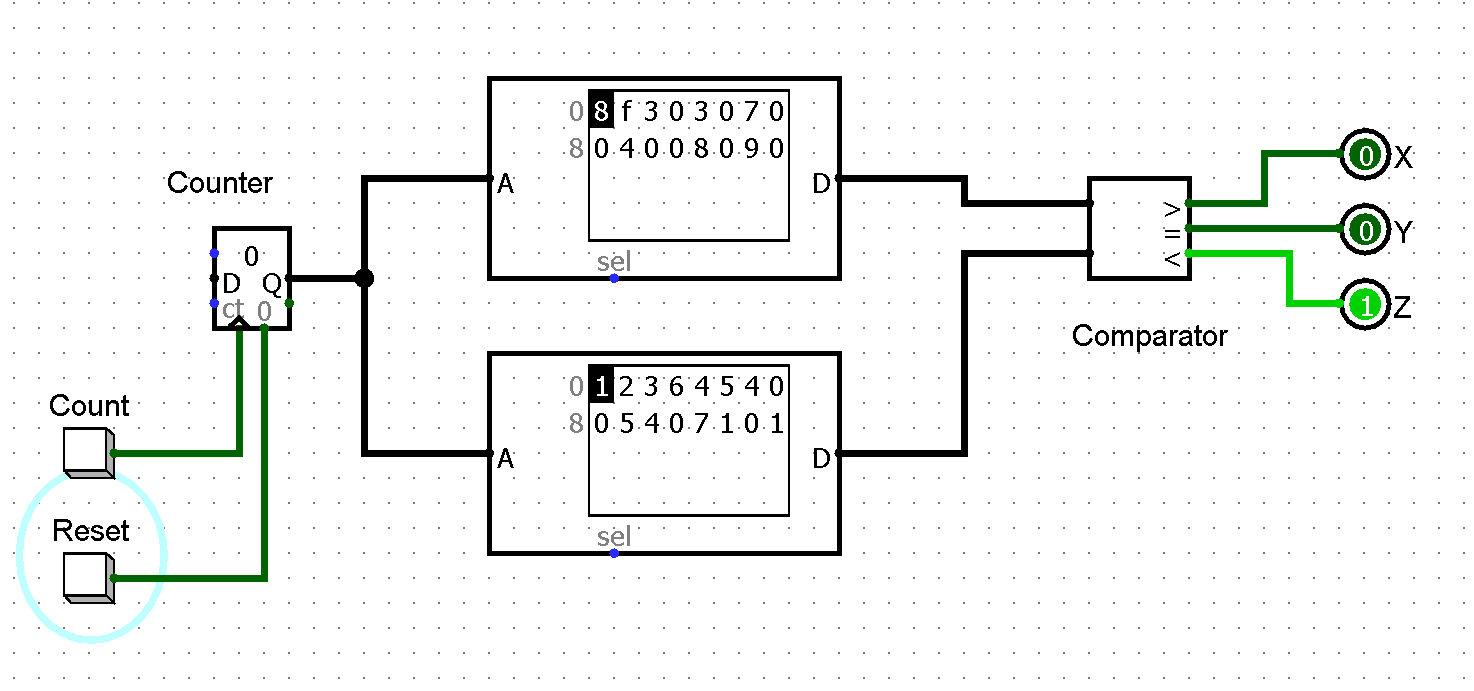 Lisainfo: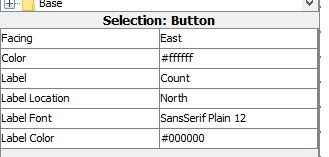 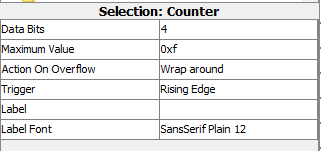 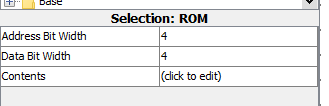 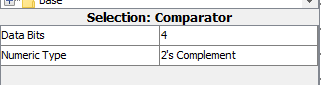 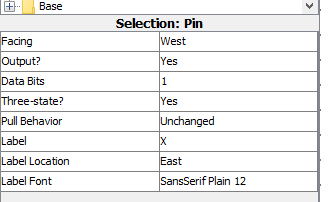 Vasta küsimustelehttps://moodle.tktk.ee/mod/scorm/view.php?id=131149